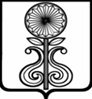 КЕМЕРОВСКАЯ ОБЛАСТЬ - КУЗБАССМАРИИНСКИЙ МУНИЦИПАЛЬНЫЙ РАЙОНАДМИНИСТРАЦИЯ МАРИИНСКОГО МУНИЦИПАЛЬНОГО РАЙОНАПОСТАНОВЛЕНИЕОт 23.11.2020 № 582-Пг.МариинскО внесении изменений в приложение к постановлению администрации Мариинского муниципального района от 27.07.2020 № 391-П «Об утверждении перечня муниципального имущества Мариинского муниципального района, предназначенного для предоставления во владение и (или) в пользование субъектам малого и среднего предпринимательства и организациям, образующим инфраструктуру поддержки субъектов малого и среднего предпринимательства»В соответствии с Федеральным законом от 24.07.2007 № 209-ФЗ «О развитии малого и среднего предпринимательства в Российской Федерации» и руководствуясь частью 1 статьи 7 Устава Мариинского муниципального района, пунктом 3.1 Положения «О порядке формирования, ведения, ежегодного дополнения и опубликования перечня муниципального имущества Мариинского муниципального района, предназначенного для предоставления во владение и (или) в пользование субъектам малого и среднего предпринимательства и организациям, образующим инфраструктуру поддержки субъектов малого и среднего предпринимательства», утвержденного решением Совета народных депутатов Мариинского муниципального района от 26.03.2020 № 46/3 «Об утверждении положения «О порядке формирования, ведения, ежегодного дополнения и опубликования перечня муниципального имущества Мариинского муниципального района, предназначенного для предоставления во владение и (или) в пользование субъектам малого и среднего предпринимательства и организациям, образующим инфраструктуру поддержки субъектов малого и среднего предпринимательства»: Внести в приложение к постановлению администрации Мариинского муниципального района от 27.07.2020 № 391-П «Об утверждении перечня муниципального имущества Мариинского муниципального района, предназначенного для предоставления во владение и (или) в пользование субъектам малого и среднего предпринимательства и организациям, образующим инфраструктуру поддержки субъектов малого и среднего предпринимательства» следующие изменения:Таблицу дополнить пунктом 5 следующего содержания:«».2. Комитету по управлению муниципальным имуществом администрации Мариинского муниципального района (Смолянинов А.Л.) в течение десяти рабочих дней предоставить в акционерное общество «Федеральная корпорация по развитию малого и среднего предпринимательства» сведения о внесенных  изменениях.3. Общему отделу администрации Мариинского муниципального района (Зачиняева Н.А.):3.1. В течение десяти рабочих дней обеспечить опубликование настоящего постановление в газете «Вперед».3.2. Обнародовать настоящее постановление на информационном стенде в помещении администрации Мариинского муниципального района.4. Отделу информационного обеспечения администрации Мариинского муниципального района (Новиков С.В.) в течение трех рабочих дней разместить настоящее постановление на официальном сайте администрации Мариинского муниципального района в информационно-телекоммуникационной сети «Интернет».5. Контроль за исполнением настоящего постановления возложить на заместителя главы Мариинского муниципального района - председателя комитета по управлению муниципальным имуществом администрации Мариинского муниципального района Смолянинова А.Л.   Глава Мариинского муниципального района                                                                          А.А. Кривцов5Кемеровская область – Кузбасс, Мариинский район, с. Малопесчанка, ул. Центральная, д.38ЗданиеНежилое здание100                      кв.м-